          Visualization Response Rubric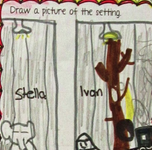 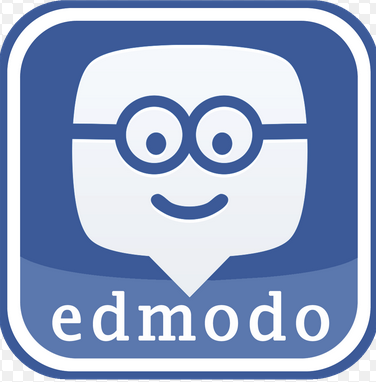 Criteria1234a simple picture of a scene in the storyNo picturePicture was done but not connected to descriptionPicture was good and connected to descriptionClear picture and clear connectionsDescribe in two or three sentences what is happening in the scene.Description was unclear or did not refer to story scene. Sentences described a story scene, but were too brief to be clear, or did not clearly explain the picture.Sentences described a story scene, the picture, and had some story detailSentences described a story scene, a clear picture, and had excellent use of story detailTell why the scene is important – refer to characters and details in the story.No indication of why the scene is importantSome indication of why the scene is important, but little story detailGreater indication of why the scene is important, and more story detailExcellent argument for why the scene is important, and thorough story detail